2019年 全国青少年沙滩排球 后备人才训练营 报名表 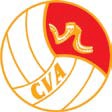 单位：（公章）	报名时间：	年	月	日1身	份姓	名性别身高体重民族出 生 日 期左右手排球训练年限购买人身保险否备	注队	员队	员队	员队	员队	员队	员队	员队	员教练员联系电话联系电话电子邮件电子邮件教练员联系电话联系电话电子邮件电子邮件联系人联系电话联系电话联系电话经医疗部门检查，以上人员身体健康，可以参加沙 滩排球训练营活动。	（医疗部门公章）经医疗部门检查，以上人员身体健康，可以参加沙 滩排球训练营活动。	（医疗部门公章）经医疗部门检查，以上人员身体健康，可以参加沙 滩排球训练营活动。	（医疗部门公章）经医疗部门检查，以上人员身体健康，可以参加沙 滩排球训练营活动。	（医疗部门公章）